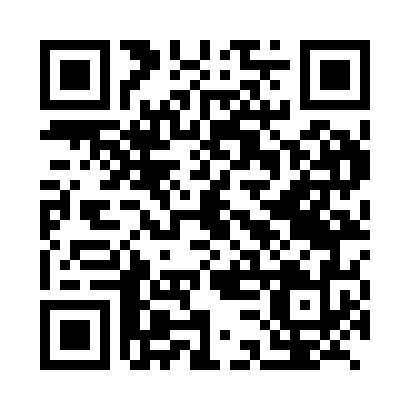 Prayer times for Bissambi, CongoWed 1 May 2024 - Fri 31 May 2024High Latitude Method: NonePrayer Calculation Method: Muslim World LeagueAsar Calculation Method: ShafiPrayer times provided by https://www.salahtimes.comDateDayFajrSunriseDhuhrAsrMaghribIsha1Wed4:275:3811:443:045:516:582Thu4:265:3811:443:045:516:583Fri4:265:3811:443:055:506:584Sat4:265:3811:443:055:506:585Sun4:265:3811:443:055:506:586Mon4:255:3711:443:055:506:587Tue4:255:3711:443:055:506:588Wed4:255:3711:443:065:506:599Thu4:255:3711:443:065:506:5910Fri4:255:3711:443:065:506:5911Sat4:245:3711:443:065:516:5912Sun4:245:3711:443:065:516:5913Mon4:245:3711:443:075:516:5914Tue4:245:3711:443:075:516:5915Wed4:245:3711:443:075:517:0016Thu4:235:3711:443:075:517:0017Fri4:235:3711:443:075:517:0018Sat4:235:3711:443:085:517:0019Sun4:235:3711:443:085:517:0020Mon4:235:3711:443:085:517:0021Tue4:235:3711:443:085:517:0122Wed4:235:3711:443:095:517:0123Thu4:235:3711:443:095:527:0124Fri4:235:3711:443:095:527:0125Sat4:235:3711:443:095:527:0226Sun4:235:3711:443:105:527:0227Mon4:235:3711:453:105:527:0228Tue4:235:3711:453:105:527:0229Wed4:235:3711:453:105:527:0330Thu4:235:3711:453:115:537:0331Fri4:235:3711:453:115:537:03